Secretaría de Asuntos Docentes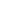 San Miguel                                                                                     San Miguel, 12 de marzo de 2024              COMUNICADO: (ESPECIAL) EQUIPO DIRECTIVO – SECRETARIOS, DOCENTES:                                                                                        Inspección de Nivel Especial y Secretaría de Asuntos Docentes de San Miguel, convocan aspirantes del Listado Unificado 2024 de Directivos Especial 2023 A-B-Y C del distrito y distritos vecinos al Acto Público para la cobertura de los cargos que se detallan y todos los que se agreguen el día del acto. Se solicita la cobertura del cargo jerárquico que se detalla a continuación: Fecha, horario y lugar de la convocatoria: MARTES 19/03/2024 a las 11.00 Hs en Secretaría de Asuntos Docentes de San Miguel Argüero 1878 2° piso.Los interesados deberán concurrir con DNI original, Declaración jurada de cargos y para los docentes que asistan de otros distritos deberán traer el orden de mérito del listado. Se solicita a las Escuelas, la notificación fehaciente del Personal Docente y el archivo de la misma, pues podrá ser solicitada frente a futuros reclamos.SECRETARIA DE ASUNTOS DOCENTES DE SAN MIGUELESCUELACARGOSITUACIÓN DE REVISTAEN REEMPLAZO DEMOTIVOPERÍODO A CUBRIREES 503VDSUPLENTEHORARIOST.MLUNES Y JUEVES 8.30 A 12.30 HST.TMARTES MIÉRCOLESVIERNES12.30 A 16.30ZINGONI . VRESOLUCIÓN 1183/11A PARTIR DE LA FECHA